Resoluciones #157 - #168Resoluciones #157 - #168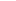 